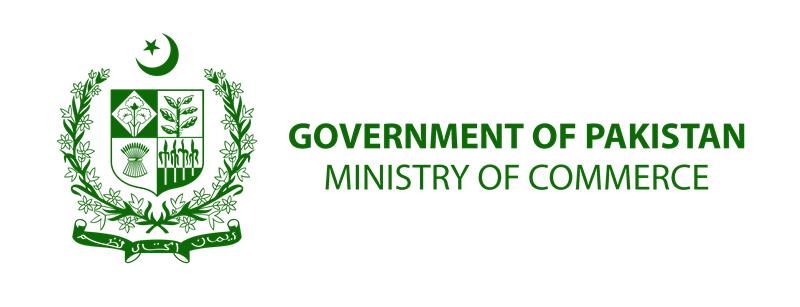 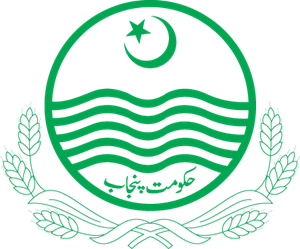 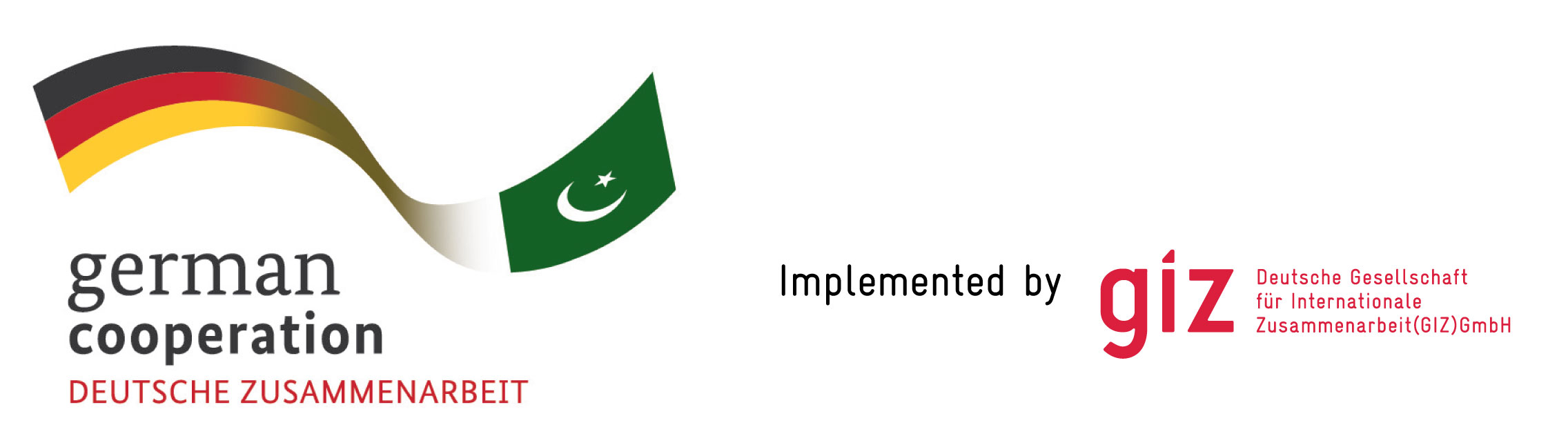 TextILES II Circularity Drive! Monday, March 04, 2024Venue: TBD, Karachi-- End of Session --Welcome and introductionWelcome and introduction10:00 – 10:30Registration of participants10:30 – 10:45Welcome and introduction of agenda/objectives and opening remarks by Mr. Muhammad Armughan (Private Sector Development Advisor) GIZ10:45 – 11:00Welcome Remarks by Office Bearer of PHMA Karachi11:00 – 11:30Morning Tea and Networking session11:00 – 13:30Sustainability drive on Product and Process Innovation by Mr Umar Farooq (Private Sector Development Advisor)13:30 – 14:30Lunch and prayer Break 14:30 – 15:15Information session on GIZ international dialogue platforms by Mr Ahmad Tasneem Ahmad (Technical Advisor – Regional Exchange and Dialogue)15:15 – 15:30Closing remarks with vote of thanks